 МУНИЦИПАЛЬНОЕ ЗАДАНИЕ № 1 на 20 18 год и на плановый период 2019 и 2020 годовЧасть 1. Сведения об оказываемых муниципальных услугах 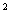 Раздел  13. Показатели, характеризующие объем и (или) качество муниципальной услуги:3.1. Показатели, характеризующие качество муниципальной услуги :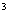 Допустимые (возможные) отклонения от установленных показателей качества муниципальной услуги, в пределах которых муниципальное задание считается выполненным (процентов)3.2. Показатели, характеризующие объем муниципальной услуги:Допустимые (возможные) отклонения от установленных показателей объема муниципальной услуги, в пределах которых муниципальное задание считается выполненным (процентов) 4. Нормативные правовые акты, устанавливающие размер платы (цену, тариф) либо порядок ее (его) установления:5. Порядок оказания муниципальной услуги5.1. Нормативные правовые акты, регулирующие порядок оказания муниципальной услугиПостановление администрации Воскресенского муниципального района Нижегородской области от 14 апреля 2014 года №518 «Об утверждении стандарта качества предоставления муниципальной услуги "Организация предоставления государственных и муниципальных услуг по принципу "одного окна" на базе МБУ "МФЦ Воскресенского муниципального района";  Федеральный закон от 27 июля 2010 года №210-ФЗ "об организации предоставления государственных и муниципальных услуг"; Постановление Правительства РФ от 22.12.2012 года №1376 "Об утверждении Правил организации деятельности многофункциональных центров предоставления государственных и муниципальных услуг"; Постановление администрации Воскресенского района от 26.10.2012 года №1623 "Об утверждении Порядка разработки и утверждения административных регламентов предоставления муниципальных услуг и административных регламентов исполнения муниципальных функций в Воскресенском муниципальном районе Нижегородской области"Соглашение о порядке и условиях предоставления субсидии на финансовое обеспечение выполнения муниципального задания на оказание муниципальных услуг (выполнение работ) с Администрацией Воскресенского муниципального района Нижегородской области от 15.12.2016 года.(наименование, номер и дата нормативного правового акта)5.2. Порядок информирования потенциальных потребителей муниципальной услуги:Часть 2. Сведения о выполняемых работах 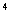 Раздел  23. Показатели, характеризующие объем и (или) качество работы:3.1. Показатели, характеризующие качество работы :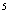 допустимые (возможные) отклонения от установленных показателей качества работы, в пределах которых муниципальное задание считается выполненным (процентов) 3.2. Показатели, характеризующие объем работы:допустимые (возможные) отклонения от установленных показателей объема работы, в пределах которых муниципальное задание считается выполненным (процентов) Часть 3. Прочие сведения о муниципальном задании 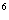 1. Основания для досрочного прекращения выполнения муниципального задания ликвидация учреждения, реорганизация учреждения, изменение типа учреждения2. Иная информация, необходимая для выполнения (контроля за выполнением) муниципального задания ______________________________3. Порядок контроля за выполнением муниципального задания4. Требования к отчетности о выполнении муниципального задания ______________________________________________________________4.1. Периодичность представления отчетов о выполнении муниципального задания  ежегодно4.2. Сроки представления отчетов о выполнении муниципального задания не позднее 10 числа месяца следующего за отчетным4.3. Иные требования к отчетности о выполнении муниципального задания  _______________________________________________________5. Иные показатели, связанные с выполнением муниципального задания  ________________________________________________________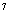 <1> Номер муниципального задания.<2> Формируется при установлении муниципального задания на оказание муниципальной услуги (услуг) и работы (работ) и содержит требования к оказанию муниципальной услуги (услуг) раздельно по каждой из муниципальных услуг с указанием порядкового номера раздела.<3> Заполняется при установлении показателей, характеризующих качество муниципальной услуги, в ведомственном перечне муниципальных услуг и работ.<4> Формируется при установлении муниципального задания на оказание муниципальной услуги (услуг) и работы (работ) и содержит требования к выполнению работы (работ) раздельно по каждой из работ с указанием порядкового номера раздела.<5> Заполняется при установлении показателей, характеризующих качество работы, в ведомственном перечне муниципальных услуг и работ.<6> Заполняется в целом по муниципальному заданию.<7> В числе иных показателей может быть указано допустимое (возможное) отклонение от выполнения муниципального задания, в пределах которого оно считается выполненным, при принятии органом, осуществляющим функции и полномочия учредителя муниципальных бюджетных или муниципальных автономных учреждений, главным распорядителем средств районного бюджета, в ведении которого находятся муниципальные казенные учреждения, решения об установлении общего допустимого (возможного) отклонения от выполнения муниципального задания, в пределах которого оно считается выполненным (в процентах).В этом случае допустимые (возможные) отклонения, предусмотренные в подпунктах 3.1 и 3.2 настоящего муниципального задания, не заполняютсяУТВЕРЖДАЮРуководитель (уполномоченное лицо)Администрация Воскресенского муниципального района Нижегородской области(наименование органа, осуществляющего функциии полномочия учредителя, главного распорядителя средств районного бюджета, муниципального учреждения)                                   Глава администрации   __________    Горячев Н.В(должность)              (подпись)         (расшифровка подписи)" 27" декабря  20 17 г.Коды Наименование муниципального учреждения Воскресенского муниципального района Нижегородской области МБУ «МФЦ Воскресенского муниципального района»        Форма по ОКУД 0506001 ________________________________________________________________ Дата 27.12.2017Виды деятельности муниципального учреждения обеспечение предоставления государственных (муниципальных) услуг в многофункциональных центрах предоставления государственных (муниципальных) услугпо сводному реестру По ОКВЭД 75.11По ОКВЭД Вид муниципального учреждения многофункциональный центр предоставления государственных и муниципальных услуг  По ОКВЭД (указывается вид муниципального учреждения  из ведомственного перечня 1. Наименование муниципальной услуги организация предоставления государственных и муниципальных услуг в многофункциональных центрах предоставления государственных и муниципальных услуг___________________________________________________Уникальный номерпо ведомственному перечню 2. Категории потребителей муниципальной услуги физические и юридические лица, Органы государственной власти и местного самоуправления, иные____________________________________________________Уникальный номер реестровой записи Показатель, характеризующий содержание муниципальной услуги Показатель, характеризующий содержание муниципальной услуги Показатель, характеризующий содержание муниципальной услуги Показатель, характеризующий условия (формы) оказания муниципальной услуги Показатель, характеризующий условия (формы) оказания муниципальной услуги Показатель качества муниципальной услуги Показатель качества муниципальной услуги Показатель качества муниципальной услуги Значение показателя качествамуниципальной услуги Значение показателя качествамуниципальной услуги Значение показателя качествамуниципальной услуги ________ (наименование показателя)______(наименование показателя)______(наименование показателя)(наименование показателя)_____(наименование показателя)наименование показателя единица измерения по ОКЕИ единица измерения по ОКЕИ 2018 год(очередной финансовый год)2019 год (1-й год планового периода)2020 год (2-й год планового периода)наименование код 1 2 3 4 5 6 7 8 9 10 11 12 19001000100000001007101Организация предоставления государственных и муниципальных услуг в МФЦ предоставления государственных и муниципальных услугбумажная1.Доля потребителей, удовлетворённых качеством оказания муниципальной услуги%744100989819001000100000002006101Организация предоставления государственных и муниципальных услуг в МФЦ предоставления государственных и муниципальных услугэлектронная1.Доля потребителей, удовлетворённых качеством оказания муниципальной услуги%744100989819001000100000001007101Организация предоставления государственных и муниципальных услуг в МФЦ предоставления государственных и муниципальных услугбумажная2. Время ожидания в очереди для подачи документов и получения результатамин.35515151519001000100000002006101Организация предоставления государственных и муниципальных услуг в МФЦ предоставления государственных и муниципальных услугэлектронная2.Время ожидания в очереди для подачи документов и получения результатамин.35515151519001000100000001007101Организация предоставления государственных и муниципальных услуг в МФЦ предоставления государственных и муниципальных услугбумажная3. Количество обоснованных письменных жалоб заявителей на некачественное предоставление муниципальной услуги специалистами учреждения%74400019001000100000002006101Организация предоставления государственных и муниципальных услуг в МФЦ предоставления государственных и муниципальных услугэлектронная3.Количество обоснованных письменных жалоб заявителей на некачественное предоставление муниципальной услуги специалистами учреждения%:74400019001000100000001007101Организация предоставления государственных и муниципальных услуг в МФЦ предоставления государственных и муниципальных услугбумажная4. Соблюдение сроков предоставления государственных и муниципальных услуг%74410010010019001000100000002006101Организация предоставления государственных и муниципальных услуг в МФЦ предоставления государственных и муниципальных услугэлектронная4. Соблюдение сроков предоставления государственных и муниципальных услуг%7441001001001-2Уникальный номер реестровой записи Показатель, характеризующий содержание муниципальной услуги Показатель, характеризующий содержание муниципальной услуги Показатель, характеризующий содержание муниципальной услуги Показатель, характеризующий условия (формы) оказания муниципальной услуги Показатель, характеризующий условия (формы) оказания муниципальной услуги Показатель объема муниципальной услуги Показатель объема муниципальной услуги Показатель объема муниципальной услуги Значение показателя объемамуниципальной услуги Значение показателя объемамуниципальной услуги Значение показателя объемамуниципальной услуги Среднегодовой размерплаты (цена, тариф)Среднегодовой размерплаты (цена, тариф)Среднегодовой размерплаты (цена, тариф)_______ (наименование показателя)_______ (наименование показателя)_____ (наименование показателя)________ (наименование показателя)_______ (наименование показателя)наименование показателя единица измеренияпо ОКЕИ единица измеренияпо ОКЕИ 2018год(очередной финансовыйгод)2019 год(1-й год планового периода)2020 год(2-й год планового периода)20__ год(очередной финансовыйгод)20 __ год(1-й год планового периода)20 __ год(2-й год планового периода)наименование код 1 2 3 4 5 6 7 8 9 10 11 12 13 14 15 19001000100000001007101Организация предоставления государственных и муниципальных услуг в МФЦ предоставления государственных и муниципальных услугбумажнаяКоличество обращений заявителей (принятие документов по услуге, выдача документов по услуге, консультации по услуге)Условная единица876870095701044000019001000100000002006101Организация предоставления государственных и муниципальных услуг в МФЦ предоставления государственных и муниципальных услугэлектроннаяКоличество обращений заявителей (принятие документов по услуге, выдача документов по услуге, консультации по услуге)Условная единица8761300143015600001-2Нормативный правовой акт Нормативный правовой акт Нормативный правовой акт Нормативный правовой акт Нормативный правовой акт вид принявший орган дата номер наименование 1 2 3 4 5 Способ информирования Состав размещаемой информации Частота обновления информации 1 2 3 Размещение информации в сети Интернет на сайте администрации Воскресенского муниципального района Нижегородской области и сайте МБУ "МФЦ Воскресенского муниципального района", СМИ, объявления на информационных стендах, консультирование специалистами МБУ "МФЦ Воскресенского муниципального района" при личном обращении или посредством телефонной связиИнформация о режиме работы, справочных телефонах, фамилиях, именах, отчествах специалистов, порядок подачи жалоб и предложений, информация о перечне услуг, бланки документов, полезные ссылки, нормативные документыПо мере изменения данных1. Наименование работы___________________________Уникальный номерпо ведомственному перечню2. Категории потребителей работы________________________Уникальный номер реестровой записи Показатель, характеризующий содержание работы Показатель, характеризующий содержание работы Показатель, характеризующий содержание работы Показатель, характеризующий условия (формы) выполнения работы Показатель, характеризующий условия (формы) выполнения работы Показатель качества работы Показатель качества работы Показатель качества работы Значение показателя качестваработы Значение показателя качестваработы Значение показателя качестваработы ________(наименование показателя)_______(наименование показателя)________(наименование показателя)________(наименование показателя)_________(наименование показателя)наименование показателя единица измеренияпо ОКЕИ единица измеренияпо ОКЕИ 20 ____ год(очередной финансовый год)20 ____ год (1-й год планового периода)20 ____ год (2-й год планового периода)наименование код 1 2 3 4 5 6 7 8 9 10 11 12 Уникальный номер реестровой записи Показатель, характеризующий содержание работы Показатель, характеризующий содержание работы Показатель, характеризующий содержание работы Показатель, характеризующий условия (формы) выполнения работы Показатель, характеризующий условия (формы) выполнения работы Показатель объема работы Показатель объема работы Показатель объема работы Значение показателя объема работы Значение показателя объема работы Значение показателя объема работы Уникальный номер реестровой записи ________(наименование показателя)_________(наименование показателя)_________(наименование показателя)________(наименование показателя)________(наименование показателя)наименование показателя единица измерения по ОКЕИ единица измерения по ОКЕИ 20 год(очередной финансовыйгод)20 год (1-й год планового периода)20 ____ год (2-й год планового периода)наименование код 1 2 3 4 5 6 7 8 9 10 11 12 Форма контроля Периодичность Органы исполнительной власти Воскресенского муниципального района Нижегородской области, осуществляющие контроль за выполнением муниципального задания 1 2 3 1. ведение Журнала регистрации приема и выдачи документов МБУ "МФЦ Воскресенского муниципального района"постоянноАдминистрация Воскресенского муниципального района Нижегородской области2. отчетежеквартальноАдминистрация Воскресенского муниципального района Нижегородской области3. Внутренний контрольпостоянноРуководитель учреждения4. Внешний контрольпостоянноУправляющий делами администрации Воскресенского муниципального района Нижегородской области5. Камеральная проверкапо мере поступления отчетностиАдминистрация Воскресенского муниципального района Нижегородской области6. Оперативный контрольв случае поступления обоснованных жалоб, требований контрольно-надзорных органовАдминистрация Воскресенского муниципального района Нижегородской областиСПРАВОЧНО:СПРАВОЧНО:СПРАВОЧНО:СПРАВОЧНО:СПРАВОЧНО:СПРАВОЧНО:СПРАВОЧНО:Показатели объема выделенных бюджетных ассигнований.Показатели объема выделенных бюджетных ассигнований.Показатели объема выделенных бюджетных ассигнований.Показатели объема выделенных бюджетных ассигнований.Показатели объема выделенных бюджетных ассигнований.Показатели объема выделенных бюджетных ассигнований.Показатели объема выделенных бюджетных ассигнований.Уровень детализацииЗначение показателя объема выделенных бюджетных ассигнований, тыс.руб.Значение показателя объема выделенных бюджетных ассигнований, тыс.руб.Значение показателя объема выделенных бюджетных ассигнований, тыс.руб.Уровень детализации2018 год 2019 год2020 годОбщая сумма бюджетных ассигнований3720,3503438,9863571,527